BAB IPENDAHULUANPemerintah Kabupaten Padang Pariaman memiliki komitmen yang kuat untuk untuk melaksanakan kewenangan otonomi daerah di bidang kependudukan dan pencatatan sipil. Oleh karena itu, melalui Satuan Kerja Perangkat Daerah (SKPD) Dinas Kependudukan dan Pencatatan Sipil selalu berkordinasi dengan seluruh dinas teknis lainnya yang berada di lingkungan Pemerintah Kabupaten Padang Pariaman untuk mencapai terwujudnya pelayanan prima dan profesional dalam bidang dokumen kependudukan dan akta pencatatan sipil kepada masyarakat sehingga diharapkan masyarakat memperoleh  kepuasan pelayanan publik yang telah diberikan Dinas Kependudukan dan Pencatatan Sipil Kabupaten Padang PariamanUntuk mewujudkan akuntabilitas  berupa Laporan Kinerja.  Disusun dengan berpedoman kepada Peraturan Presiden Republik Indonesia Nomor 29 Tahun 2014 tentang Sistem Akuntabilitas Kinerja Instansi Pemerintah. Dan Peraturan Menteri Pendayagunaan Aparatur Negara dan Reformasi Birokrasi Republik Indonesia Nomor 53 Tahun 2014 tentang Petunjuk Teknis Perjanjian Kinerja, Pelaporan Kinerja dan Tata Cara Reviu Atas Laporan Kinerja Instansi Pemerintah.GAMBARAN UMUM DINAS KEPENDUDUKAN DAN PENCATAN SIPIL  Dinas Kependudukan dan Pencatatan Sipil beralamat di Jalan Dr. Soeharjo Nomor 7, Kampung Baru, Pariaman, telepon (0751) 93399, SMS dan WA Pengaduan 08116943000, Faximale (0751) 93953, dengan email : dukcapil@dukcapil. padangpariamankab.go.id. Informasi mengenai kegiatan di Dinas Kependudukan dan Pencatatan Sipil dapat juga diakses melalui website : dukcapil.padangpariamankab.go.id Legalitas keberadaan Dinas Kependudukan dan Pencatatan Sipil Kabupaten Padang Pariaman ditetapkan melalui Peraturan Daerah Kabupaten Padang Pariaman Nomor 10 Tahun 2016 tentang Pembentukan dan Susunan Perangkat Daerah dan Peraturan Bupati Padang Pariaman nomor 55 Tahun 2016 tentang Kedudukan, Susunan Organisasi, Tugas dan Fungsi serta Tata Kerja Dinas Kependudukan dan Pencatatan Sipil. Berdasarkan Perbup tersebut dijelaskan tenatang kedudukan dari Dinas Kependudukan dan Pencatatan Sipil yaitu :(1) Dinas Kependudukan dan Pencatatan Sipil merupakan unsur pelaksana Urusan Pemerintahan bidang administrasi kependudukan dan pencatatan sipil. (2) Dinas sebagaimana dimaksud pada ayat (1) dipimpin oleh Kepala Dinas yang berkedudukan dibawah dan bertanggung jawab kepada Bupati melalui Sekretaris Daerah. Selanjutnya di paragraph 2 pasal 24 ayat 1, tugas pokok yang diamanatkan kepada Dinas Kependudukan dan Pencatatan Sipil adalah :Sedangkan di ayat selanjutnya, untuk melaksanakan tugas seperti tersebut di atas, Dinas Kependudukan dan Pencatatan Sipil mempunyai fungsi sebagai berikut :a. penyusunan perencanaan bidang administrasi kependudukan dan pencatatan sipil; b. perumusan kebijakan teknis bidang administrasi kependudukan dan pencatatan sipil; c. penyelenggaraan urusan pahan dan pelayanan umum dibidang bidang administrasi kependudukan dan pencatatan sipil; d. pembinaan dan pelaksanaan urusan dibidang administrasi kependudukan dan pencatatan sipil; e. pembinaan Unit Pelaksana Teknis Dinas; dan/ atau f. pelaksanaan tugas lainnya yang diberikan oleh pimpinan.Dinas Kependudukan dan Pencatatan Sipil Kabupaten Padang Pariaman, dipimpin oleh seorang Kepala Dinas yang bereselonkan II.b dan didampingi oleh Sekretaris Dinas dengan eselonisasi III.a. Disamping itu, juga terdapat tiga bidang yang dikepalai oleh Kepala Bidang dengan eselonisasi III.b. Di sekretariat, Sekretaris dinas dibantu oleh tiga Kasubag: Kasubag Umum dan Kepegawaian, Kasubag Perencanaan Evaluasi dan Pelaporan, dan Kasubag Keuangan. Kepala Bidang Pengolahan Data Kependudukan, Pengawasan dan Penyuluhan dibantu oleh tiga orang Kasie : Kasi Teknologi dan Informasi Data Kependudukan, Kasie Penyuluhan dan Pengembangan SDM, dan Kasi Pengawasan dan Dokumentasi Kependudukan. Begitu juga dengan Kepala Bidang Pendaftaran Penduduk, juga dibantu oleh dua orang Kasi yaitu Kasi Pelayanan Administrasi Kependudukan serta Kasi Identitas dan Mutasi Penduduk. Kepala Bidang Pencatatan Sipil dibantu oleh dua orang Kasi : Kasi Kelahiran dan Kematian, serta Kasi Perkawinan, Perceraian, Pengakuan dan Pengangkatan Anak.PERMASALAHAN UTAMA (STRATEGIC ISSUED) 
Permasalahan utama yang masih dihadapi oleh Dinas Kependudukan dan Pencatatan Sipil Kabupaten Padang Pariaman antara lain:1. Masih kurangya sarana dan prasarana penunjang operasional terutama dalam hal :a. Operasional penunjang pelayanan keliling di lapangan, seperti mobil pelayanan serta peralatan pendukung lainnya.b.  Keterbatasan ruangan, terutama tempat penyimpanan arsip, dokumen serta persediaan barang.2. Masih kurangnya kuantitas dan kualitas SDM, terutama PNS Tenaga Teknis (Administrator, Operator SIAK serta Teknisi)SISTEMATIKA PELAPORANSistematika Penyusunan Laporan Kinerja Dinas Dinas Kependudukan dan Pencatatan Sipil Kabupaten Padang Pariaman Tahun 2017, sesuai dengan Peraturan Menteri Pendayagunaan Aparatur Negara dan Reformasi Birokrasi Republik Indonesia Nomor 53 Tahun 2014 tentang Petunjuk Teknis Perjanjian Kinerja, Pelaporan Kinerja dan Tata Cara Reviu atas Laporan Kinerja Instansi Pemerintah, adalah sebagai berikut :Bab I PendahuluanMenginformasikan Gambaran Umum Dinas Kependudukan dan Pencatatan Sipil Kabupaten Padang Pariaman, menguraikan Permasalahan Utama (Strategic Issued) dan Sistematika Pelaporan.Bab II Perencanaan Kinerja Menguraikan ringkasan/ikhtisar Perjanjian Kinerja Dinas Kependudukan dan Pencatatan Sipil Kabupaten Padang Pariaman Tahun 2017Bab III Akuntabilitas KinerjaCapaian Kinerja Dinas Kependudukan dan Pencatatan SipilMenyajikan capaian kinerja Dinas Kependudukan dan Pencatatan Sipil  kabupaten Padang Pariaman untuk setiap pernyataan kinerja sasaran strategis Dinas Kependudukan dan Pencatatan Sipil Kabupaten Padang Pariaman  sesuai dengan hasil pengukuran kinerja Dinas Kependudukan dan Pencatatan Sipl Kabupaten Padang Pariaman Untuk setiap pernyataan kinerja sasaran strategis tersebut dilakukan analisis capaian kinerja sebagai berikut :Membandingkan antara target dan realisasi kinerja tahun ini;Membandingkan antara target dan realisasi kinerja serta capaian  kinerja  tahun lalu dan beberapa tahun terakhir;Membandingkan realisasi kinerja sampai dengan tahun ini dengan target jangka menengah yang terdapat dalam dokumen perencanaan strategis organisasi;Membandingkan realisasi kinerja tahun ini dengan standar nasional (jika ada);Analisis penyebab keberhasilan/kegagalan atau peningkatan/penurunan kinerja serta alternatif solusi yang telah dilakukan;Analisis atas efisiensi penggunaan sumber daya;Analisis Program/kegiatan yang menunjang keberhasilan ataupun kegagalan pencapaian pernyataan kinerja;Realisasi AnggaranDiuraikan realisasi anggaran yang telah digunakan untuk mewujudkan kinerja Dinas Kependudukan dan Pencatatan Sipil Kabupaten Padang Pariaman sesuai dengan dokumen Perjanjian Kinerja.Bab IV PenutupPada bab ini diuraikan simpulan umum atas capaian kinerja organisasi serta langkah di masa mendatang yang akan dilakukan Dinas Kependudukan dan Pencatatan Sipil Kabupaten Padang Pariaman untuk meningkatkan kinerjanya.Lampiran : Perjanjian KinerjaLain-lain yang dianggap perluBAB IIPERENCANAAN KINERJADPinas Kependudukan dan Pencatatan Sipil Kabupaten Padang Pariaman berupaya mengimplementasikan Rencana Pembangunan Jangka Menengah Daerah (RPJMD) Kabupaten Padang Pariaman tahun 2016-2021 Melalui RENSTRA Dinas Kependudukan dan Pencatatan Sipil Kabupaten Padang Pariaman 2016-2021 dengan komitmen yang kuat. Implementasi RENSTRA Dinas Kependudukan dan Pencatatan Sipil Kabupaten Padang Pariaman pada tahun 2017 merupakan tahun pertama dari periode Renstra Dinas Kependudukan dan Pencatatan Sipil Kabupaten Padang Pariaman.Untuk mencapai kinerja Dinas Kependudukan dan Pencatatan Sipil Kabupaten Padang Pariaman tahun 2017, Dinas Kependudukan dan Pencatatan Sipil Kabupaten Padang Pariaman menyusun Perencanaan Kinerja Tahun 2017. Dan menetapkan Perjanjian Kinerja Dinas Kependudukan dan Pencatatan Sipil Kabupaten Padang Pariaman Tahun 2017. Target-target kinerja Dinas Kependudukan dan Pencatatan Sipil Kabupaten Padang Pariaman Tahun 2017 telah menggambarkan Indikator Kinerja Utama (IKU) Tahun 2017 Dinas Kependudukan dan Pencatatan Sipil Kabupaten Padang Pariaman.Berikut ini terdapat penjelasan ringkas mengenai Perencanaan Kinerja dan Perjanjian Kinerja Dinas Kependudukan dan Pencatatan Sipil Kabupaten Padang Pariaman Tahun 2017RENCANA SRATEGIS VisiVisi Dinas Kependudukan dan Pencatatan Sipil Kabupaten Padang Pariaman Mengacu pada  Visi 2016-2021, yaitu  :  “SATU DATA UNTUK SEMUA”Makna yang terkandung dalam Visi ini adalah :Data dalam hal ini adalah Data Kependudukan yang dihasilkan dari pelayanan Pendaftaran Penduduk dan Pencatatan Sipil yang merupakan data perseorangan dan/atau data agregat yang terstruktur. Informasi yang terhimpun dalam data perseorangan diantaranya meliputi : Nomor KK, NIK, nama lengkap, jenis kelamin, tempat lahir, tanggal/bulan dan tahun lahir, golongan darah dan informasi penting lainnya, sementara data yang terhimpun sebagai “data agregat” adalah sekumpulan data tentang peristiwa kependudukan, peristiwa penting, jenis kelamin, kelompok usia, agama, pendidikan dan pekerjaan, dalam bentuk data yang berupa angka-angka atau data kuantitatif dan data yang berupa penjelasan atau data kualitatif.Berikut penjelasan mengenai kepentingan, dampak serta manfaat Data Kependudukan.
Data kependudukan kerap menjadi masalah di negeri ini, terlebih di era demokrasi sekarang ini. Keakuratan data mutlak diperlukan, dalam setiap pemilohan umum (Pemilu) yang diselengarakan secara langsung bak untuk pemerintah pusat maupun daerah. Namun, lebih jauh dari sekedar pemenuhan kebutuhan Pemilu, data akurat tentang kependudukan, sejatinya sangat diperlukan dalam pembangunan nasional, mulai dari penyusunan strategi sampai implementasinya. Bahkan, dunia bisnispun, sangat memerlukannya. Dengan data lengkap, niscaya akan mempermudah berbagai urusan yang diperlukan masyarakat berupa pelayanan publik dan pendayagunaan untuk penetapan kebijakan pembangunanyang (antara lain merupakan komponen penting dalam pembuatan indikator MDGs).      Dampak manfaat Data kependudukan dari penggunaan NIK secara asional yang akurat dan up-date, diantaranya adalah :Keamanan Negara;Demokrasi (Pemilu dan Pemilu Kepala Daerah);Citra/Eksistensi Negara;Status kependudukan seseorang;Perencanaan Pembangunan Nasional yang tepat’Akses Pelayanan Publik (Pajak, Perbankan, Bisnis, Kepolisian);Data Statistik Kependudukan yang akurat;Kemudahan bepergian sertamencegah teroris internasional/domestic, pekerja illegal/imigran, dan penyalahgunaan dokumen kependudukan. MisiMisi Dinas Kependudukan dan Pencatatan Sipil Kabupaten Padang Pariaman terdiri dari :Mewujudkan Pelayanan PrimaMewujudkan Tertib Administrasi KependudukanMakna yang terkandung dalam Misi ini adalah :Pelayanan prima adalah upaya untuk memberikan pelayanan yang baik sesuai dengan prinsip-prinsip pelayanan prima sehingga akan menghasilkan tingkat kepuasan masyarakat yang lebih tinggiMewujudkan tertib administrasi kependudukan adalah dimana setiap penduduk sadar dan tahu persis betapa pentingnya dokumen kependudukan baik pendaftaran penduduk maupun pencatatan sipil yang sesuai dengan ketentuan peraturan perundangan yang berlaku. Tertib Administrasi Kependudukan juga berkaitan dengan penataan dan penertiban dalam penerbitan dokumen dan Data Kependudukan melalui Pendaftaran Penduduk, Pencatatan Sipil, pengelolaan informasi Administrasi Kependudukan serta pendayagunaan hasilnya untuk pelayanan publik dan pembangunan sektor lain.Tujuan dan Sasaran Strategis tahun 2017Tujuan dan sasaran strategis Dinas Kependudukan dan Pencatatan Sipil Kabupaten Padang Pariaman untuk tahun 2017 dapat diuraikan sebagai berikut: RENCANA KINERJA TAHUNAN (RKT) TAHUN 2017Guna mewujudkan manjemen pemerintahan yang efektif, transparan dan akuntabel serta berorientasi hasil di lingkungan Dinas Kependudukan dan Pencatatan Sipil Kabupaten Padang Pariaman maka ditetapkan Peraturan Bupati tentang Perjanjian Kinerja dan Indikator Kinerja Utama (IKU) Pemerintah Kabupaten Padang Pariaman tahun 2017 yang menjadi dasar Rencana Kerja Tahunan Pemerintah Kabupaten Padang Pariaman pada tahun 2017 termasuk untuk Dinas Kependudukan dan Pnencatatan Sipil Kabupaten Padang Pariaman. IKU Dinas Kependudukan dan Pencatatan Sipil Kabupaten Padang Pariaman didukung oleh 3 Sasaran Strategis dengan  8  indikator kinerja yang digunakan untuk mengukur keberhasilan program yang telah ditetapkan. Rencana Kinerja Tahunan Kinerja Dinas Kependudukan dan Pencatatan Sipil Tahun 2017,adalah sebagai berikut :  PERJANJIAN KINERJA Perjanjian Kinerja yang merupakan komitmen kinerja antara Kepala Dinas kependudukan dan Pencatatan Sipil Kabupaten Padang Pariaman dengan Bupati Padang pariaman yang mana telah ditetapkan   melalui Peraturan tentang Perjanjian Kinerja dan Indikator Kinerja Utama Pemerintah Dinas kependudukan dan Pencatatan Sipil Kabupaten Padang Pariaman Tahun 2017 berda sarkan pada Peraturan Menteri Pendayagunaan Aparatur Negara dan Reformasi Birokrasi Republik Indonesia Nomor 53 Tahun 2014 tentang Petunjuk Teknis Perjanjian Kinerja, Pelaporan Kinerja dan Tat a Cara Reviu Atas Laporan Kinerja Instansi Pemerintah.Perjanjian Kinerja dan Indikator Kinerja Utama Dinas kependudukan dan Pencatatan Sipil Kabupaten Padang Pariaman tahun 2017  beserta sasaran-sasaran strategis yang telah ditetapkan sebagai hasil (outcome) pelaksanaan  program dan kegiatan Dinas kependudukan dan Pencatatan Sipil Kabupaten Padang Pariaman akan dijadikan acuan untuk mengukur kinerja Dinas kependudukan dan Pencatatan Sipil Kabupaten Padang Pariaman yang dituangkan dalam Laporan  Kinerja.(Perjanjian kinerja terdapat dalam lampiran 1).BAB IIIAKUNTABILITAS KINERJADInas Kependudukan dan Pencatatan Sipil Kabupaten Padang Pariaman telah merealisasikan berbagai target-target kinerja sesuai dengan penetapan dalam dokumen Perjanjian Kinerja. Berikut ini diuraikan mengenai capaian kinerja Dinas kependudukan dan Pencatatan Sipil Kabupaten Padang Pariaman selama tahun 2017. Uraian tersebut dengan penjelasan yang memadai dan disertai dengan argumentasi yang dapat dipertanggungjawabkan.Capaian Kinerja Dinas Kependudukan dan Pencatatan SipilCapaian kinerja Dinas Kependudukan dan Pencatatan Sipil tahun 2017 dianalisis dan dievaluasi berdasarkan Peraturan Menteri Pendayagunaan Aparatur Negara dan Reformasi Birokrasi Republik Indonesia Nomor 53 Tahun 2014 tentang Petunjuk Teknis Perjanjian Kinerja, Pelaporan Kinerja dan Tata Cara Reviu Atas Laporan Kinerja Instansi Pemerintah. 1). Capaian Indikator Kinerja Utama (IKU)Capaian kinerja Dinas Kependudukan dan Pencatatan Sipil Kabupaten Padang Pariaman selama tahun 2017, adalah sebagai berikut :Tabel 3.1 Capaian Indikator Kinerja Utama (IKU)Analisis dan evaluasi capaian kinerja Dinas Kependudukan dan Pencatatan Sipil Kabupaten Padang Pariaman tahun 2017 sebagai berikut:Indikator Indeks Kepuasan Masyarakat (IKM)realisasi  Tahun 2017 mencapai nilai 83.5% dari target 81% pada tahun 2017, dan 83.14% dari target 80% pada tahun 2016 angka ini didapat dari lembaga survey yang melakukan penelitian secara langsung. Beberapa faktor yang diperhatikan dalam penilaian ini diantaranya jumlah sarana prasarana yang ada, kualitas sarana prasarana, dan SDM yang tersedia.Indikator Rata-rata Waktu pengurusan KTP, Kartu Keluarga, Akta Kelahiran dan Akta Kematian,realisasi Tahun 2017 mencapai angka 8 hari dari target 8 hari. Didapat dari jumlah jam pengurusan/jumlah pengurusan. Menurut SOP pelayanan, 8 hari merupakan waktu pengurusan minimal standar pelayanan. Pengurusan dikatakan selesai apabila telah ditandatanganinya dokumen kependudukan dan diterima oleh masyarakat yang bersangkuktan. Indikator ini dapat tercapai dengan adanya kerjasama yang baik antara Kepala Dinas dan semua aparatur yang bertugas, meskipun belum mengalami peningkatan dari tahun sebelumnya.  Beberapa faktor yang mempengaruhi lama waktu pengurusan diantaranya faktor ketersediaan blangko, faktor ketersediaan software dan hardware, faktor banyak pengurusan, faktor keahlian operator, dan lainnya.Prioritas Peningkatkan Kualitas Pelayanan publik yang prima,aspiratif dan partipastif Peningkatan Kualitas Pelayanan diperlukan demi terciptanya kualitas pelayanan yang diinginkan. Tahapan yang diperlukan diantaranya dengan meningkatkan kualitas layanan yang masih belum memenuhi standar minimal layanan dan mempertahankan layanan yang sudah memenuhi standar.Kualitas layanan yang masih  belum memenuhi standar minimal layanan yang harus ditingkatkan yaitu pada unsur pelayanan sebagai berikut, Jaminan Keamanan dan Keselamatan Pelayanan dan Persyaratan.Kualitas layanan yang sudah memenuhi standar yang harus tetap dipertahankan yaitu pada unsur pelayanan sebagai berikut standar Pelayanan, Prosedur pelayanan , Waktu Pelayanan, Produk Layanan,  Keadilan dan Tidak Diskriminatif, Kompetensi Pelaksana, Perilaku Pelaksana, Penanganan Pengaduan Saran dan Masukan.Efisiensi dan efektivitas kinerja Sasaran :Efisiensi dan Efektivitas kinerja sasaran yang dilakukan oleh Dinas kependudukan Dan Pencatatan Sipil, digambarkan dengan program yang terlaksana dengan baik dan  tepat sasaran didukung oleh sinergitas antar bidang di lingkungan Dinas Kependudukan dan Pencatatan Sipil Kabupaten Padang Pariaman. Sehingga anggaran dapat terdistribusi dengan baik untuk tujuan pencapaian sasaran yang telah digunakan.    Contoh :Pelayanan Pedang Saber Versi II langsung jadi di tempat untuk semua jenis pelayanan dokumen kependudukan : perekaman dan percetakan KTP-el, KK baru dan KK perubahan, Akta Kelahiran, SKPWNI, Akta Kematian, serta Akta Pernikahan yang dilakukan di berbagai Nagari dikabupaten padang pariaman. Sebagai Penunjang layanan prima bagi masyarakat  maka disediakan layanan Kadoku KTP-el, AJEK(Antar Jemput Administrasi Kependudukan), Petugas Register Nagari, ALPA BETA (Anak Lahir Pulang Bersama Akta), dan Layanan POS.Faktor PenghambatBeberapa penyebab terhambatnya proses pengurusan dokumen kependudukan diantaranya:1. Kesalahan pada tools yang diakibatkan oleh ketidakstabilan jaringan, aplikasi (software) yang tidak dapat diakses dan perangkat keras (hardware) sering mengalami kerusakan. 2. kesalahan kepada human error  yang bisa diakibatkan oleh kesalahan entry data oleh operator.Saran Dan Rekomendasi Solusi untuk mengatasi faktor tools dapat dilakukan dengan penambahan anggaran pemeliharaan peralatan komputer beserta jaringannya dan perbaikan SOP penerbitan dokumen kependudukan . Untuk mengatasi faktor human error dapat dilakukan dengan peningkatan kualitas dan penambahan operator atau SDM yang dapat membantu. Cakupan Kepemilikan Kartu Keluarga realisasi Tahun 2017 mencapai angka 84.59% dari target 92%. Persentase ini di dapat dari:= Jumlah Kepemilikan KK  tahun 2017 * 100 %   Jumlah Kepala keluaga tahun 2017= 107.014 * 100%   126.501 = 84.59%Tabel 3.2Jumlah KK dan Kepemilikan KKFaktor Penghambat Belum tercapainya target penerbitan KK dikarenakan:Sebagian besar masyarakat belum mengurus kembali KK yang diterbitkan kecamatan dan belum SIAKBanyaknya masyarakat yang melakukan pecah KK karena alasan menikah atau alasan lainnya namun tidak langsung mengurus cetak KK yang baru setelah di ubah.Masih kurangnya kesadaran masyarakat akan kepemilikan KK.Banyaknya masyarakat yang merantau tanpa mengurus dokumen kependudukannya terlebih dahulu.Bertambahnya masyarakat yang menikah,namun belum melaporkan pernikahannyaketersediaan blangko KKKetersediaan hardware Kerusakan jaringan Human Error lainnyaSaran dan RekomendasiSaran dan Rekomendasi yang di dilakukan Dinas Kependudukan dan Pencatatan Sipil untuk memenuhi sasaran meningkatkan penerbitan KTP-el di tahun berikutnya berdasarkan kendala diatas adalah:Lanjutan Layanan Inovasi, Pelayanan lapangan langsung jadi ditempat tergabung dalam Program SIAK terpadu ke nagari-nagari di kabupaten padang pariaman. Service dan Pengadaan Hardware dan SoftwarePelatihan dan Penambahan OperatorPenambahan Inovasi LayananCakupan penerbitan KTP-el realisasi Tahun 2017 mencapai 77.95 %.Dari target 80% Ukuran  ditetapkan Dengan: (Jumlah Penduduk yang sudah memiliki KTP-el *(100%)(Jumlah Wajib KTP-el)(256.889 jiwa  )/(329.526 jiwa )  x 100 %=77.95% Tabel 3.3Uraian KTP-elPencapaian target di tahun 2017 sebesar 77.95 % sedangkan di tahun 2016 sebesar 54.75 %. Meskipun belum memenuhi target penerbitan KTP-el, namun telah terjadi peningkatan yang signifikan dari tahun 2016. Hal ini bisa terjadi karena berbagai inovasi yang dilakukan, diantaranya:Kadoku KTP-el merupakan layanan yang diberikan kepada Siswa SMA Wajib KTP-el. Dilakukan perekaman data di sekolah masing-masing, jika telah berstatus-PRR maka akan di cetak-an dan diantar ke sekolah masing-masing.Pelayanan Lapangan langsung jadi ditempat di semua nagari di kabupaten padang pariaman yang tergabung dalam SIAK terpadu. Merupakan pelayanan untuk semua jenis dokumen kependudukan termasuk percetakan KTP-el langsung di lapangan.Faktor PenghambatBeberapa faktor yang menyebabkan belum tercapainya target yang di tetapkan pada tahun 2016, diantaranya:Bertambahnya jumlah wajib KTP-el disetiap tahunnya.Jumlah blangko yang terbatas.Sering Rusaknya Hardware. Jaringan yang tidak stabil.Kesalahan Entry oleh Operator.Kurangnya kesadaran masyarakat.Faktor yang harus diantisipasiselalu bertambahnya status cetak KTP-el (PRR) masyarakat disetiap harinya seiring bertambahnya masyarakat Wajib KTP-elketersediaan blangko KTP-elKetersediaan hardware untuk perekaman data dan cetak KTP-elKerusakan jaringan pengurusan KTP-el Human Error lainnyaSaran dan RekomendasiSaran dan Rekomendasi yang di dilakukan Dinas Kependudukan dan Pencatatan Sipil untuk memenuhi sasaran meningkatkan penerbitan KTP-el di tahun berikutnya berdasarkan kendala diatas adalah:Lanjutan Layanan Inovasi, KADOKU KTP-el (khusus pelayanan perekaman dan cetak KTP-el untuk anak SMA se Kabupaten Padang Pariaman), Pelayanan Pedang Saber tergabung dalam Program SIAK terpadu ke nagari-nagari di kabupaten padang pariaman. Service dan Pengadaan Hardware dan SoftwarePelatihan dan Penambahan OperatorPenambahan Inovasi LayananCakupan penerbitan Akta Kelahiran U18 tahun realisasi Tahun 2017 mencapai angka 71.42 % dari target 70%. Jumlah Penduduk yang memiliki Akta Kelahiran 2017 *100%Jumlah Penduduk 0-18 Tahun 2017111,033 *100 %= 71.42% 155,468 Tabel 3.4Jumlah Kepemilikan Akta Kelahiran dan Jumlah anak U18 tahun Faktor yang harus diantisipasiIndikator target yang ditetapkan pada tahun 2017 adalah sebesar 70 %, dan realisasi sebesar 71.42 % sedangkan tahun 2016 besar target 60% dan realisasi 55.56% dari jumlah masyarakat usia 0-18 tahun memiliki akta kelahiran  sebanyak 78.386 buah dan jumlah usia 0-18 tahun sebanyak 141.090 jiwa. Persentase tersebut dilihat dari data telah SIAK, namun jika digabung dengan data Non SIAK maka persentasenya sebesar 86%. Beberapa hal yang perlu diperhatikan untuk meningkatkan kepemilikikan akta kelahiran adalah:Bertambahnya kelahiranBanyaknya masyarakat yang merantau tanpa melengkapi dokumen kependudukannyaBanyaknya masyarakat yang datang ke pengurusan tanpa membawa dokumen pendukung yang validMasih banyak akta kelahiran  Non SIAK.Belum semua kelahiran umur 0-18 tahun di laporkan untuk membuat akta kelahiran.Masyarakat melakukan pengurusan akta kelahiran jika sudah terdesak oleh urusan lainnya yang membutuhkan akta kelahiran.Saran dan RekomendasiMeningkatkan  pemahaman masyarakat akan pentingnya dokumen kependudukan dengan SosialisasiPelayanan Alpa Beta bagi masyarakat yang melahirkan di rumah sakit, puskesmas, atau penolong kelahiran yang bekerjasama dengan Dinas Kependudukan dan Pencatatan Sipil Kabupaten Padang Pariaman.Pelayanan SIAK Terpadu, Pelayanan POS dan AJEK.Cakupan penerbitan Akta Kematian realisasi Tahun 2017 mencapai angka 100% target 75% = Jumlah Terbitan Akta Kematian  * 100%   jumlah  Kematian 1 tahun yang dilaporkan= 736   736= 100 %Tercapainya penerbitan akta kematian karena semua pelaporan kematian ke Dinas Kependudukan dan Pencatatan Sipil di terbitkan akta kematian keluarganya. Namun masih banyak masyarakat yang belum melaporkan kematian keluarganya karena merasa belum membutuhkan.Saran Dan Rekomendasi Untuk meningkatkan kinerja Cakupan penerbitan Kutipan Akta Kematian sebagai berikut :Meningkatkan Sosialisasi khususnya pemahaman dan kesadaran penduduk tentang arti penting serta manfaat Akta Kematian.Melaksanakan pelayanan jemput bola dan kerjasama dengan instansi terkait.Penerbitan Perbup yang mengamanatkan setiap perubahan Kartu Keluarga yang anggotanya meninggal, harusnya melampirkan Akta Kematian Terlebih dahulu.Cakupan penerbitan Akta Perkawinan realisasi Tahun 2017 mencapai angka 100% target 40% = Jumlah Penerbitan  Akta Perkawinan  * 100%   jumlah Perkawinan Non Muslim yang dilaporkan= 25 * 100 %   25= 100 %Akta Perkawinan ditujukan kepada masyarakat non muslim. Jumlah akta perkawinan yang diterbitkan berdasarkan jumlah perkawinan yang dilaporkan ke dinas kependudukan dan pencatatan sipil kabupaten padang pariaman. Untuk tahun 2016 dan 2017, semua yang melapor diterbitkan Akta Kematiannya. Namun, masih banyak masyarakt yang belum melaporkan perkawinannya karena merasa masih belum membutuhkan. Faktor Yang Harus DiantisipasiApabila di lihat dari tabel di atas, capaian kinerja indikator Cakupan penerbitan Kutipan Akta kematian sudah tercapai, namun jumlah pelaporan perkawinan masih belum tinggi dikarenakan beberapa hal, diantaranya:Masih rendahnya pemahaman dan kesadaran penduduk tentang arti penting serta manfaat Akta perkawinan baik Perlunya Sosialisasi tentang  arti penting serta manfaat Akta perkwinan yang dilakukan oleh Dinas Kependudukan Dan Pencatatan Sipil kepada masyarakat belum maksimal.Saran Dan Rekomendasi Untuk meningkatkan kinerja Cakupan penerbitan Kutipan Akta Kematian sebagai berikut :Meningkatkan Sosialisasi khususnya pemahaman dan kesadaran penduduk tentang arti penting serta manfaat Akta Perkawinan.Melaksanakan pelayanan jemput bola dan kerjasama dengan instansi terkait.Berdasarkan uraian diatas, didapatlah persentase capaian kinerja cakupan penerbitan dokumen kependudukan yang di jelaskan pada tabel 3.5 berikut ini:Tabel 3.5Capaian Kinerja Cakupan Penerbitan Dokumen Kependudukan    *DKB Semester II 2017 dan 2016Persentase pemanfaatan database kependudukan oleh OPD pada tahun 2017 sebanyak 3.84% dari target 3,84%.  Dengan rumusanJumlah OPD yang bekerjasama * 100%Jumlah OPD keseluruhan= 1/26 = 3.84 %Indikator optimalisasi pemanfaatan database kependudukan tercapai untuk tahun 2017 sebanyak 3.84 % dengan 1 OPD yang bekerjasama. Namun perlu ditingkatkan untuk tahun berikutnya.Faktor PenghambatMasih rendahnya cakupan pemanfaatan database oleh OPD dikarenakan belum adanya aplikasi khusus dari masing masing OPD dalam melakukan pengolahan data. Target dikatakan tercapai, apabila permintaan dan pengolahan database tidak dilakukan secara manual tapi dengan aplikasi pendukung berbasis desktop.Saran dan RekomendasiMasing-masing OPD mengembangkan Aplikasi Pemanfaatan Data KependudukanCapaian Kinerja	 Tabel 3.6Capaian Kinerja 2017Tabel 3.7Pencapaian Kinerja Sasaran Dinas Kependudukan Dan Pencatatan Sipil Kabupaten Padang Pariaman tahun 2017Adapun pencapaian kinerja sasaran dirinci dalam tabel, sebagai berikut:Tabel 3.8Capaian Kinerja Sasaran Dinas Kependudukan Dan Pencatatan Sipil Tahun 2017Dari 8 Sasaran diatas, pencapaian realisasi indikator kinerja sasaran terhadap target yang sudah ditetapkan sebagai berikut:Tabel 3.9Pencapaian Target MisiDari 3 sasaran dengan 8 indikator kinerja dapat dilihat bahwa masih banyaknya sasaran yang belum tercapai. Banyak faktor yang mempengaruhi terjadinya hal demikian. Untuk tahun berikutnya diharapkan tercapainya semua target misi yang telah ditetapkan. Realisasi AnggaranAkuntabilitas keuangan menyajikan sumber-sumber dana pembangunan pada Dinas Kependudukan dan Pencatatan Sipil Kabupaten Padang Pariamantidak hanya terbatas pada APBD Kabupaten Padang Pariaman  , tetapi juga sumber pendanaan lainnya, baik dana dekonsentrasi, APBN Murni, loan maupun dana Tugas Pembantuan.Realisasi keuangan  Dinas Kependudukan dan Pencatatan Sipil Tahun 2017  Tabel 3.47. Realisasi anggaran-BAB IVPENUTUPKesimpulan Akuntabilitas Kinerja Dinas Kependudukan dan Pencatatan Sipil Kabupaten Padang Pariaman adalah perwujudan kewajiban organisasi untuk mempertanggungjawabkan keberhasilan dan kegagalan pelaksanaan misi organisasi dalam mencapai sasaran dan tujuan yang telah ditetapkan melalui Sistem Akuntabilitas Kinerja.Beberapa keberhasilan telah dicapai oleh Dinas Kependudukan dan Pencatatan Sipil Kabupaten Padang Pariaman Tahun 2017 adalah :Rp. 0 untuk seluruh pelayanan dokumen kependudukan dan pencatatan sipil;Bekerjasama dengan PT.Pos Indonesia dalam hal pengiriman dokumen hasil pendaftaran penduduk dan pencatatan sipil;4 Indikator melebihi target, 2 Indikator sesuai target, 2 Indikator yang kurang dari target.Faktor utama penentu berbagai keberhasilan yang sudah dicapai sepanjang tahun 2017 ini adalah adanya komitmen dan dukungan pimpinan serta berbagai pihak pemangku kepentingan Dinas Kependudukan dan Pencatatan Sipil Kabupaten Padang Pariaman Selain itu, walaupun secara kuantitas sangat terbatas, dukungan kemampuan personil yang memadai juga menjadi salah satu penentu keberhasilan pencapaian kinerja di tahun 2017 ini.Permasalahan yang dihadapi terutama dalam pengumpulan data kinerja, pencatatan, pelaporan dan evaluasinya.Langkah ke depanDalam upaya untuk meningkatkan kinerja Dinas Kependudukan dan Pencatatan Sipil Kabupaten Padang Pariaman pada tahun mendatang, beberapa langkah strategis yang akan dilakukan antara lain adalah :Merancang sistem pengumpulan data kinerja yang berbasis teknologi informasiMeningkatkan kompetensi aparatur untuk meningkatkan kinerjaMeningkatkan jumlah anggaran untuk meningkatkan pencapaian indikator sasaran yang belum tercapaiAkhir kata, kami beserta segenap aparatur Dinas Kependudukan dan Pencatatan Sipil Kabupaten Padang Pariaman mengharapkan Laporan Kinerja Dinas Kependudukan dan Pencatatan Sipil Kabupaten Padang Pariaman Tahun 2017 dapat memenuhi kewajiban akuntabilitas kinerja dan sebagai sumber informasi penting dalam pengambilan keputusan dan pertanggungjawaban kinerja baik kepada Pemerintah Dinas Kependudukan dan Pencatatan Sipil Kabupaten Padang Pariaman,masyarakat padang Pariaman maupun kepada stakeholders yang ada. Demikian Laporan Kinerja Instansi Dinas Kependudukan dan Pencatatan Sipil Kabupaten Padang Pariaman Tahun 2017 yang merupakan gambaran dari keseluruhan program Dinas Kependudukan dan Pencatatan Sipil Kabupaten Padang Pariaman   Tahun 2017.Semoga Tuhan yang Maha Esa memberkati segala upaya yang kita lakukan dalam mengabdi bagi kepentingan masyarakat, bangsa dan negara.   Pariaman, 22 Februari  2017Misi TujuanIndikator TujuanSasaranIndikator Sasaran1. Mewujudkan tertib administrasi kependudukan2. Mewujudkan pelayanan prima Terwujudnya tertib administrasi kependudukanMeningkatnya kualitas pelayanan administrasi kependudukanMeningkatkan Kualitas Pelayanan publik yang prima,aspiratif dan partisipatif1. Indeks Kepuasan Masyarakat (IKM)1. Mewujudkan tertib administrasi kependudukan2. Mewujudkan pelayanan prima Terwujudnya tertib administrasi kependudukanMeningkatnya kualitas Database KependudukanMeningkatkan Kualitas Pelayanan publik yang prima,aspiratif dan partisipatif2. Rata-rata waktu pengurusan  Kartu Keluarga, Akta Kelahiran dan Akta Kematian 1. Mewujudkan tertib administrasi kependudukan2. Mewujudkan pelayanan prima Terwujudnya tertib administrasi kependudukanMeningkatnya kualitas Database KependudukanMeningkatnya Tertib Administrasi Kepenndudukan1.Cakupan penerbitan Kartu Keluarga1. Mewujudkan tertib administrasi kependudukan2. Mewujudkan pelayanan prima Terwujudnya tertib administrasi kependudukanMeningkatnya kualitas Database KependudukanMeningkatnya Tertib Administrasi Kepenndudukan2.Cakupan penerbitan Kartu Tanda Penduduk1. Mewujudkan tertib administrasi kependudukan2. Mewujudkan pelayanan prima Terwujudnya tertib administrasi kependudukanMeningkatnya kualitas Database KependudukanMeningkatnya Tertib Administrasi Kepenndudukan3.cakupan penerbitan Akta Kelahiran dibawah umur 18 tahun1. Mewujudkan tertib administrasi kependudukan2. Mewujudkan pelayanan prima Terwujudnya tertib administrasi kependudukanMeningkatnya kualitas Database KependudukanMeningkatnya Tertib Administrasi Kepenndudukan4.Cakupan penerbitan Akta Kematian1. Mewujudkan tertib administrasi kependudukan2. Mewujudkan pelayanan prima Terwujudnya tertib administrasi kependudukanMeningkatnya kualitas Database KependudukanMeningkatnya Tertib Administrasi Kepenndudukan5.Cakupan penerbitan Akta Perkawinan1. Mewujudkan tertib administrasi kependudukan2. Mewujudkan pelayanan prima Terwujudnya tertib administrasi kependudukanMeningkatnya kualitas Database KependudukanOptimalisasi pemanfaatan database kependudukanPersentase pemanfaatan database kependudukan oleh OPD NoTujuanSasaran StarategisIndikator KinerjaTarget 1Meningkatkan Kualitas Pelayanan publik yang prima,aspiratif dan partiipastif Meningkatnya kualitas  Pelayanan Kependudukan1. Indeks Kepuasan Masyarakat (IKM)811Meningkatkan Kualitas Pelayanan publik yang prima,aspiratif dan partiipastif Meningkatnya kualitas  Pelayanan Kependudukan2. Rata-rata waktu pengurusan  Kartu Keluarga , Akta Kelahiran dan Akta Kematian  , serta akta perkawinan81Meningkatkan Kualitas Pelayanan publik yang prima,aspiratif dan partiipastif Meningkatnya Tertib Administrasi Kepenndudukan1.Cakupan penerbitan Kartu Keluarga931Meningkatkan Kualitas Pelayanan publik yang prima,aspiratif dan partiipastif Meningkatnya Tertib Administrasi Kepenndudukan2.Cakupan penerbitan Kartu Tanda Penduduk801Meningkatkan Kualitas Pelayanan publik yang prima,aspiratif dan partiipastif Meningkatnya Tertib Administrasi Kepenndudukan3.cakupan penerbitan Akta Kelahiran dibawah umur 18 tahun701Meningkatkan Kualitas Pelayanan publik yang prima,aspiratif dan partiipastif Meningkatnya Tertib Administrasi Kepenndudukan4.Cakupan penerbitan Akta Kematian751Meningkatkan Kualitas Pelayanan publik yang prima,aspiratif dan partiipastif Meningkatnya Tertib Administrasi Kepenndudukan5. Cakupan penerbitan Akta Perkawinan40Optimalisasi pemanfaatan database kependudukanPersentase pemanfaatan database kependudukan oleh OPD 3.8NoSasaran StrategisIndikator Kinerja SatuanRealisasi 2016Tahun 2017Tahun 2017Tahun 2017NoSasaran StrategisIndikator Kinerja SatuanRealisasi 2016TargetRealisasi%1236451.Meningkatkan Kualitas Pelayanan publik yang prima,aspiratif dan partiipastif1. Indeks Kepuasan Masyarakat (IKM)%808183.5103.081.Meningkatkan Kualitas Pelayanan publik yang prima,aspiratif dan partiipastif2. Rata-rata waktu pengurusan  Kartu Keluarga, Akta Kelahiran dan Akta Kematian Hari Kerja8881002.Meningkatnya Tertib Administrasi Kepenndudukan1.Cakupan penerbitan Kartu Keluarga%929384.5990.952.Meningkatnya Tertib Administrasi Kepenndudukan2.Cakupan penerbitan Kartu Tanda Penduduk%788077.9597.442.Meningkatnya Tertib Administrasi Kepenndudukan3.cakupan penerbitan Akta Kelahiran dibawah umur 18 tahun%607071.42102.032.Meningkatnya Tertib Administrasi Kepenndudukan4.Cakupan penerbitan Akta Kematian%7075100133.332.Meningkatnya Tertib Administrasi Kepenndudukan5.Cakupan penerbitan Akta Perkawinan%30401002503.Optimalisasi pemanfaatan database kependudukanPersentase pemanfaatan database kependudukan oleh OPD %03,83.8100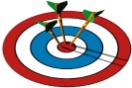 Sasaran 1: Meningkatkan Kualitas Pelayanan publik yang prima,aspiratif dan partiipastifSasaran 2: Meningkatnya Tertib Administrasi KepenndudukanKECAMATANJml KK 2016Kepemilikan KK 2016Jml KK2017KepemilikanKK 201701-LUBUK ALUNG           11,661           10,180           12,655         10,838 02-BATANG ANAI           13,492           12,318           14,040         12,619 03-NAN SABARIS              8,139             7,043              8,476           7,365 04-2 X 11 KAYU TANAM              7,480             4,551              7,833           6,994 05-VII KOTO SUNGAI SARIK           10,805             8,803           11,101           9,105 06-V KOTO KP DALAM              7,618             6,243              7,845           6,447 07-SUNGAI GARINGGING              9,859             7,853           10,165           8,289 08-SUNGAI LIMAU              9,095             6,913              9,311           7,212 09-IV KOTO AUR MALINTANG              6,307             4,850              6,447           5,040 10-ULAKAN TAPAKIS              5,954             4,990              6,125           5,141 11-SINTUAK TOBOH GADANG              5,331             4,685              5,486           4,874 12-PADANG SAGO              2,764             2,243              2,865           2,354 13-BATANG GASAN              3,278             2,839              3,393           2,923 14-V KOTO TIMUR              4,814             3,928              4,876           4,023 15-2X11 ENAM LINGKUNG              5,255             6,645              5,405           4,777 16-PATAMUAN              4,879             4,033              5,127           4,255 17-ENAM LINGKUNG              5,133             4,522              5,351           4,758 TOTAL         121,864        102,639         126,501       107,014 NoUraianJumlahJumlahKetNoUraian201720161Jumlah Penduduk yang Memiliki KTP-el256.889 jiwa180.071 jiwa2Jumlah Penduduk Wajib KTP-el329.526 jiwa328.913 jiwa3Jumlah Penduduk yang Sudah Terekam KTP-el262.506 jiwa254.492 jiwaKECAMATAN JUMLAH U-18JUMLAH U-18JUMLAH U-18MEMILIKI AKTE U-18MEMILIKI AKTE U-18MEMILIKI AKTE U-18MEMILIKI AKTE U-18KECAMATAN LAKIPRTOTALLAKIPRTOTAL%01-LUBUK ALUNG        9,014         8,303      17,317         6,733         6,311      13,044 75.32%02-BATANG ANAI        9,689         8,911      18,600         6,937         6,601      13,538 72.78%03-NAN SABARIS        5,514         5,120      10,634         4,083         3,822         7,905 74.34%04-2 X 11 KAYU TANAM        4,982         4,730         9,712         3,658         3,572         7,230 74.44%05-VII KOTO SUNGAI SARIK        6,753         6,159      12,912         4,803         4,542         9,345 72.37%06-V KOTO KAMPUNG DALAM        4,478         3,947         8,425         3,111         2,828         5,939 70.49%07-SUNGAI GARINGGING        6,248         5,712      11,960         3,961         3,736         7,697 64.36%08-SUNGAI LIMAU        5,879         5,291      11,170         3,948         3,681         7,629 68.30%09-IV KOTO AUR MALINTANG        4,057         3,912         7,969         2,662         2,712         5,374 67.44%10-ULAKAN TAPAKIH        3,936         3,644         7,580         2,773         2,592         5,365 70.78%11-SINTUAK TOBOH GADANG        3,781         3,550         7,331         2,591         2,506         5,097 69.53%12-PADANG SAGO        1,566         1,380         2,946         1,101         1,024         2,125 72.13%13-BATANG GASAN        2,191         1,958         4,149         1,492         1,349         2,841 68.47%14-V KOTO TIMUR        2,708         2,374         5,082         1,828         1,681         3,509 69.05%15-2X11 ENAM LINGKUNG        3,267         3,073         6,340         2,347         2,286         4,633 73.08%16-PATAMUAN        3,354         3,034         6,388         2,411         2,201         4,612 72.20%17-ENAM LINGKUNG        3,605         3,348         6,953         2,647         2,503         5,150 74.07%     81,022      74,446    155,468      57,086      53,947    111,033 71.42%Pelayanan Dokumen KependudukanPelayanan Dokumen Kependudukan20162017Satuan ACakupan Penerbitan Kartu Keluarga 84.2284.59%BCakupan penerbitan Kartu Tanda Penduduk 54.7577.95%CCakupan penerbitan Akta Kelahiran U18 Tahun 55.5671.42%DCakupan penerbitan Akta Kematian 100100%ECakupan penerbitan Akta Perkawinan100100%Sasaran 3: Optimalisasi pemanfaatan database kependudukanNoSasaran StrategisIndikator Kinerja SatuanRealisasi 2016Tahun 2017Tahun 2017Tahun 2017NoSasaran StrategisIndikator Kinerja SatuanRealisasi 2016TargetRealisasi%1236451.Meningkatkan Kualitas Pelayanan publik yang prima,aspiratif dan partiipastif1. Indeks Kepuasan Masyarakat (IKM)%808183.5103.081.Meningkatkan Kualitas Pelayanan publik yang prima,aspiratif dan partiipastif2. Rata-rata waktu pengurusan  Kartu Keluarga, Akta Kelahiran dan Akta Kematian Hari Kerja8881002.Meningkatnya Tertib Administrasi Kepenndudukan1.Cakupan penerbitan Kartu Keluarga%929384.5990.952.Meningkatnya Tertib Administrasi Kepenndudukan2.Cakupan penerbitan Kartu Tanda Penduduk%788077.9597.442.Meningkatnya Tertib Administrasi Kepenndudukan3.cakupan penerbitan Akta Kelahiran dibawah umur 18 tahun%607071.42102.032.Meningkatnya Tertib Administrasi Kepenndudukan4.Cakupan penerbitan Akta Kematian%7075100133.332.Meningkatnya Tertib Administrasi Kepenndudukan5.Cakupan penerbitan Akta Perkawinan%30401002503.Optimalisasi pemanfaatan database kependudukanPersentase pemanfaatan database kependudukan oleh OPD %03,83.8100NO.SASARAN STRATEGISCAPAIAN1Melampaui Target42Sesuai Target23Belum mencapai target2Jumlah 8No.SasaranJumlah IndikatorMelampaui TargetSesuai TargetTidak Mencapai target1Meningkatnya kualitas pelayanan kependudukan211-2Meningkatnya tertib administrasi kependudukan53023Optimalisasi Pemanfaatan Database oleh OPD Lain1-1-NoMisiJumlah IndikatorSasaranTingkat PencapaianTingkat PencapaianTingkat PencapaianTingkat PencapaianTingkat PencapaianTingkat PencapaianNoMisiJumlah IndikatorSasaranMelampaui target(>100%)Melampaui target(>100%)Sesuai Target(100%)Sesuai Target(100%)Belum Mencapai Target (<100%)Belum Mencapai Target (<100%)NoMisiJumlah IndikatorSasaranJumlah%Jumlah%Jumlah%1



2Mewujudkan tertib administrasi kependudukanMewujudkan pelayanan prima8450225225Jumlah8250325325NoUraianAnggaran (Rp)Realisasi (Rp)%Sisa Anggaran (Rp)IProgram Pelayanan Administrasi Perkantoran1,010,187,392.00 995,631,968.00 98.56 1Penyediaan jasa surat menyurat335,817,392.00 333,426,593.00 99.29 2Penyediaan jasa komunikasi, sumber daya air dan listrik248,440,000.00 237,758,071.00 95.70 3Penyediaan jasa administrasi keuangan120,630,000.00 120,600,000.00 99.98 4Penyediaan jasa kebersihan kantor74,300,000.00 74,217,150.00 99.89 5Penyediaan bahan bacaan dan peraturan perundang-undangan7,500,000.00 6,595,000.00 87.93 6Penyediaan makanan dan minuman46,500,000.00 46,318,950.00 99.61 7Rapat-rapat koordinasi dan konsultasi ke luar daerah177,000,000.00 176,716,204.00 99.84 IIProgram Peningkatan Sarana dan Prasarana Aparatur683,953,740.00 678,945,180.00 99.27 2Pengadaan peralatan gedung kantor367,392,000.00 364,249,000.00 99.14 3Pemeliharaan rutin/berkala gedung kantor101,061,740.00 100,986,960.00 99.93 4Pemeliharaan rutin/berkala kendaraan dinas/operasional153,000,000.00 151,242,348.00 98.85 5Pemeliharaan rutin/berkala perlengkapan gedung kantor62,500,000.00 62,466,872.00 99.95 IVProgram peningkatan disiplin aparatur28,800,000.00 28,765,000.00 99.88 1Pengadaan pakaian dinas beserta perlengkapannya28,800,000.00 28,765,000.00 99.88 VProgram Peningkatan Kapasitas Sumber Daya Aparatur50,950,000.00 50,933,079.00 99.97 1Bimbingan teknis implementasi peraturan perundang-undangan50,950,000.00 50,933,079.00 99.97 VIProgram peningkatan pengembangan sistem pelaporan capaian kinerja dan keuangan75,725,253.00 75,068,833.00 99.13 1Penyusunan laporan capaian kinerja dan ikhtisar realisasi kinerja SKPD75,725,253.00 75,068,833.00 99.13 VIIProgram Penataan Administrasi Kependudukan2,457,348,220.00 2,436,458,643.00 99.15 1Monitoring, evaluasi dan pelaporan1,293,369,000.00 1,293,054,642.00 99.98 2Pengaduan Masyarakat34,910,000.00 34,616,296.00 99.16 3Pelayanan Administrasi Kependudukan dan Capil257,487,500.00 256,400,200.00 99.58 4Pelayanan Keliling Pendaftaran Penduduk dan Pencatatan Sipil169,845,000.00 169,378,494.00 99.73 5Pelaporan Peristiwa Penting dan Peristiwa Kependudukan148,626,000.00 148,531,000.00 99.94 6Penyediaan Informasi Yang Dapat di Akses Masyarakat14,997,500.00 14,997,500.00 100.00 7Pelayanan dan pengoperasian SIAK secara terpadu13,370,000.00 13,170,528.00 98.51 8Pelatihan tenaga pengelola SIAK120,751,000.00120,751,000.00100.009Implementasi Sistem Administrasi Kependudukan (membangun, updating dan pemeliharaan)34,740,000.00 34,680,140.00 99.83 10Pembentukan dan Penataan Sistem Koneksi (Inter-Phase Tahap Awal) NIK15,000,000.00 14,964,500.00 99.76 11Koordinasi pelaksanaan kebijakan kependudukan7,310,000.007,240,000.0099.0412Pengolahan dalam penyusunan laporan informasi kependudukan28,769,260.00 26,863,483.00 93.38 13Peningkatan pelayanan publik dalam bidang kependudukan4,550,000.00 4,370,000.00 96.04 14Pengembangan data base kependudukan60,740,000.00 60,730,000.00 99.98 15Penyusunan kebijakan kependudukan4,100,000.00 3,880,000.00 94.63 16Penataan Arsip Kependudukan dan Pencatatan Sipil47,300,000.00 45,242,900.00 95.65 17Pelatihan dan Sosialisasi Kebijakan Adm. Kependudukan109,457,960.00 109,457,960.00 100.00 18Peningkatan kapasitas kelembagaan kependudukan92,025,000.00 78,130,000.00 84.90 19Peningkatan pelayanan publik dalam bidang kependudukan4,550,000.00 4,370,000.00 96.04 JUMLAHJUMLAH4,306,964,605.00 4,265,802,703.00 99.04 